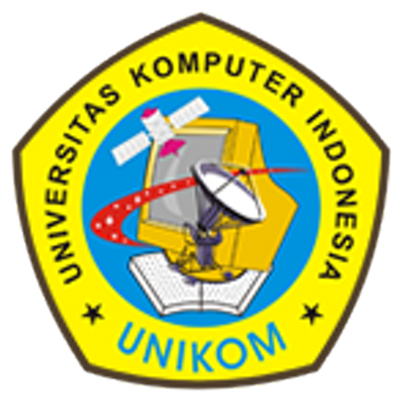 RENCANA PEMBELAJARAN SEMESTER(RPS)RENCANA TUGAS MAHASISWA (RTM), LEMBAR KERJA MAHASISWA (LKM), RUBRIK PENILAIAN TUGAS MAHASISWA (RPTM)PROGRAM STUDI AKUNTANSI S1FAKULTAS EKONOMI DAN BISNISUNIVERSITAS KOMPUTER INDONESIA2016LEMBAR PENGESAHAN
PERANGKAT PERKULIAHAN SEMESTER GENAP T.A. 2016/2017DESKRIPSI SINGKAT MATA KULIAH:Mata kuliah ini memberikan gambaran dan pemahaman dasar dalam mempelajari dan memahami tentang audit, profesi akuntan publik dan pekerjaan yang dilakukan oleh akuntan publik.I.    CAPAIAN PEMBELAJARAN:SIKAP DAN TATA NILAIBertaqwa kepada Tuhan Yang Maha Esa dan mampu menunjukkan sikap ReligiusMenjunjung tinggi nilai kemanusiaan dalam menjalankan tugas berdasarkan agama, moral, dan etikaMenginternalisasi nilai, norma, dan etika akademikBerperan sebagai warga Negara yang bangga dan cinta tanah air, memiliki Nasionalisme serta rasa tanggung jawab pada negara dan bangsaMenghargai keanekaragaman budaya, pandangan, agama, dan kepercayaan, serta pendapat atau temuan orisinal orang lainBerkontribusi dalam peningkatan mutu kehidupan bermasyarakat, berbangsa, bernegara, dan kemajuan peradaban berdasarkan pancasila.Bekerjasama dan memiliki kepekaan sosial serta kepedulian terhadap masyarakat dan lingkunganTaat hukum dan disiplin dalam kehidupan bermasyarakat dan bernegaraMenginternalisasi semangat kemandirian ,kejuangan,dan kewirausahaanMenunjukkan sikap bertanggungjawab atas pekerjaan di bidang keahliannya secara mandiri.Menjunjung tinggi dan menerapkan etika profesi.KETERAMPILAN UMUMMampu menerapkan pemikiran logis, kritis, sistematis, dan inovatif dalam konteks pengembangan atau implementasi ilmu pengetahuan dan teknologi yang memperhatikan dan menerapkan nilai humaniora yang sesuai dengan bidang keahliannya; Mampu menunjukkan kinerja mandiri, bermutu,dan terukur; Mampu mengkaji implikasi pengembangan atau implementasi ilmu pengetahuan dan teknologi yang memperhatikan dan menerapkan nilai humaniora sesuai dengan keahliannya berdasarkan kaidah, tata cara dan etika ilmiah dalam rangka menghasilkan solusi, gagasan, desain atau kritik seni; Mampu mengambil keputusan secara tepat dalam konteks penyelesaian masalah di bidang keahliannya, berdasarkan hasil analisis informasi dan data; Mampu bertanggungjawab atas pencapaian hasil kerja kelompok dan melakukan supervisi serta evaluasi terhadap penyelesaian pekerjaan yang ditugaskan kepada pekerja yang berada di bawah tanggung jawabnya; Mampu melakukan proses evaluasi diri terhadap kelompok kerja yang berada di bawah tanggung jawabnya, dan mampu mengelola pembelajaran secara mandiri; Mampu mendokumentasikan, menyimpan, mengamankan, dan menemukan kembali data untuk menjamin kesahihan dan mencegah plagiasi; Mampu mengkombinasikan kompetensi teknikal dan keahlian profesional untuk menyelesaikan penugasan kerja.Mampu mempresentasikan informasi dan mengemukakan ide dengan jelas baik secara lisan maupun tertulis kepada pemangku kepentingan.CAPAIAN PEMBELAJARAN PENGUASAAN PENGETAHUANSetelah menyelesaikan mata kuliah Auditing I, mahasiswa akan dapat menjelaskan dan memahami arti dan makna dari audit dan jasa assurance, profesi akuntan publik, standar auditing & kode etik, perbedaan tanggungjawab akuntan publik dengan akuntan manajemen, fraud, bukti audit, materialitas, resiko audit, opini akuntan publik dan pengendalian internal dalam audit.CAPAIAN PEMBELAJARAN KETERAMPILAN KHUSUSSetelah mengikuti mata kuliah pemeriksaan akuntansi I, mahasiswa akan dapat memahami tentang profesi akuntan publik, kode etik akuntan publik dan resiko audit dengan benarII.   CAPAIAN PEMBELAJARAN PERKULIAHAN:Setelah mengikuti perkuliah ini diharapkan mahasiswa dapat memahami dan mengerti tentang konsep dari audit dan jasa assurance serta fase-fase dalam melakukan audit sampai mengeluarkan opini akuntan publik.III.  MATERI PEMBELAJARAN :Audit dan Jasa AssuranceProfesi Akuntan PublikStandar Auditing dan Kode Etik Akuntan PublikPerbendaan Tanggungjawab antara Akuntan Publik dengan Akuntan ManajemenFraudBukti AuditMaterialitasResiko AuditOpini Akuntan PublikPengendalian Internal dalam AuditIV.  METODE PEMBELAJARAN :Metode pembelajaran yang diterapkan pada pembelajaran mata kuliah Pemeriksaan Akuntansi I + Lab adalah dengan pendekatan Student Active Learning, mahasiswa lebih banyak melakukan eksplorasi daripada secara pasif menerima informasi yang disampaikan oleh pengajar. Keuntungannya mahasiswa tidak hanya memperoleh pengetahuan dan keterampilan yang berkaitan dengan bidang keahliannya saja, tetapi juga berkembang keterampilan komunikasi, bekerja dalam kelompok, insiatif, berbagi informasi, dan penghargaan terhadap orang lain. Metode pendekatan Student Active Learning ini meliputi antara lain: Studi kasus Pada metode pembelajaran ini mahasiswa mencari kasus audit dan dicari pemecahan masalahnya sesuai dengan pokok bahasan yang sedang dibahas. Diskusi Penyajian bahan pelajaran dilakukan dengan cara mahasiswa ditugaskan untuk membahas dan bertukar pendapat mengenai topik atau kasus untuk memperoleh solusi atas permasalahan tersebut. Kerja LapanganSuatu cara penyajian bahan pelajaran dengan membawa mahasiswa langsung kepada objek atau pokok bahasan yang ada di lapangan.Tugas KelompokMetode pembelajaran dengan memberikan tugas kepada mahasiswa yang telah dibuat kelompok, dalam bentuk makalah.Collaborative Learning (CL). Merupakan proses belajar kelompok, di mana setiap anggota menyumbangkan informasi, pengetahuan, pengalaman, ide, sikap, pendapat, kemampuan dan keterampilan yang dimilikinya, untuk secara bersama-sama saling meningkatkan pemahaman seluruh anggotaProblem-Based Learning (PBL).Metode belajar yang menggunakan masalah yang komplek dan nyata untuk memicu pembelajaran sebagai langkah awal dalam mengumpulkan dan mengintegrasikan pengetahuan baru.V.  WAKTU BELAJARWaktu yang digunakan untuk pembelajaran setiap kali pertemuan adalah 3 sks setara dengan 150 menit.Kegiatan Awal:Memberikan motivasi, Brainstroming Membahas pekerjaan rumah yang telah diberikan pertemuan sebelumnya.Kegiatan Inti : Menjelaskan bahan kajian atau materi ajarMemberikan pertanyaan-pertanyaan lisanMembahas jawaban pertanyaan-pertanyaanKegiatan Akhir : Mahasiswa menyimpulkan materi pembelajaran Mahasiswa diingatkan kembali untuk mempersiapkan materi minggu depanVI.  BENTUK PENUGASAN YANG DIRENCANAKANPenugasan yang direncanakan meliputi latihan saat perkuliahan berlangsung serta tugas mandiri berdasarkan pemecahan dari kasus audit yang bisa di download melalui internet. Tugas saat perkuliahan dapat dikerjakan secara mandiri berupa pembahasan kasus terkait topik yang sedang dipelajari. Di samping untuk menguatkan konsep yang dimiliki mahasiswa, kegiatan ini juga dipakai untuk mengetahui keaktifan siswa selama perkuliahan.Adapun bentuk tugas berupa penugasan mandiri melalui  kasus, quis, penilaian diri (self assessment), penilaian sejawat (peer assessment), dan observasi kinerja mahasiswa melalui tampilan lisan atau tertulis.VI.  PENILAIAN YANG DIRENCANAKANPenilaian untuk mengetahui keberhasilan belajar mahasiswa pada perkuliahan Pemeriksaan Akuntansi I + Lab memperhatikan aspek pengetahuan (cognitive), sikap (affective), dan ketrampilan (skills). Oleh karena itu, elemen penilaian meliputi unsur-unsur kehadiran dan keaktifan mahasiswa dalam tatap muka perkuliahan, kesungguhan dan kemampuan menyelesaikan tugas-tugas, serta kemampuan mengerjakan ujian tengah semester dan ujian akhir semester. Ujian tengah semester (UTS) dan ujian akhir semester (UAS) berupa ujian tertulis dengan bentuk soal essay dengan lama waktu mengerjakan soal minimal 90 menit. Bobot skoring ujian akan disertakan bersamaan dengan soal ujian. KRITERIA PENILAIAN:Penilaian akhir dalam mata kuliah mengikuti ketentuan sebagaimana yang telah diatur dalam Buku Pedoman Akademik UNIKOM, yang menjelaskan mengenai bobot penilaian dari serangkaian kegiatan yang harus dilakukan/ditempuh oleh mahasiswa, yaitu sebagai berikut: Komponen Tugas Mahasiswa, komponen ini memiliki bobot 30% dari total komponen penilaian. Komponen Tugas Mahasiswa terdiri dari 2 (dua) sub komponen yakni Tugas Mandiri yang memiliki bobot 10%, quiz 10% dan kehadiran selama proses belajar mengajar yang memiliki bobot 10%. Kriteria Penilaian tugas mahasiswa secara terperinci termuat dalam Rubrik Penilaian Tugas Mahasiswa (RPTM).Komponen Ujian Tengah Semester (UTS), komponen ini memiliki bobot 30% dari total komponen penilaian secara keseluruhan. Kriteria penilaian hasil Ujian Tengah Semester (UTS) didasarkan pada hasil otentik jawaban ujian dan dipengaruhi juga oleh waktu pelaksanaan ujian. Skor UTS otentik (sesuai dengan pencapaian mahasiswa) akan diberikan jika mahasiswa mengikuti Ujian Tengah Semester (UTS) tepat waktu sesuai dengan jadwal yang telah ditentukan bersama. Akan tetapi, skor otentik (skor perolehan mahasiswa) akan mendapatkan pengurangan (-5) jika mahasiswa mengikuti UTS tidak sesuai dengan jadwal yang telah ditentukan bersama atau susulan 1 minggu tepat atau lebih. Komponen Ujian Akhir Semester (UAS), komponen ini memiliki bobot terbesar dari keseluruhan komponen penilaian yakni 40%. Komponen Ujian Akhir Semester (UAS) memiliki prasyarat untuk dapat ditempuh, yaitu persentase kehadiran dalam perkuliahan minimal 75% kehadiran dari keseluruhan kegiatan perkuliahan. Jika prasyarat tersebut terpenuhi maka mahasiswa diperbolehkan untuk mengikuti Ujian Akhir Semester (UAS). Kriteria penilaian hasil Ujian Akhir Semester (UAS) didasarkan pada hasil otentik jawaban ujian dan dipengaruhi juga oleh waktu pelaksanaan ujian. Skor UAS otentik (sesuai dengan pencapaian mahasiswa) akan diberikan jika mahasiswa mengikuti Ujian Akhir Semester (UAS) tepat waktu sesuai dengan jadwal yang telah ditentukan bersama. Akan tetapi, skor otentik (skor perolehan mahasiswa) akan mendapatkan pengurangan (-5) jika mahasiswa mengikuti UAS tidak sesuai dengan jadwal yang telah ditentukan bersama atau susulan 1 minggu tepat atau lebih.Keaktifan mahasiswa tidak secara eksplisit masuk ke dalam penghitungan hasil evaluasi kognitif. Hal ini dikarenakan sudah menjadi kewajiban bagi setiap mahasiswa untuk senantiasa aktif dalam proses belajar dan perkuliahannya. Mahasiswa yang selalu aktif akan membantu dirinya sendiri dalam menjalani proses belajar dan mencapai tujuan akhir pembelajaran. Meskipun tidak secara eksplisit masuk ke dalam penghitungan, catatan-catatan afektif setiap mahasiswa dapat menjadi bahan pertimbangan dalam perumusan nilai akhir mata kuliah atau bahkan pertimbangan kelulusan dalam mata kuliah tersebut.Hasil evaluasi merupakan akumulasi dari keseluruhan komponen penilaian dengan catatan-catatan afektif sebagai bahan pertimbangan dalam merumuskan/menentukan nilai akhir dan kelulusan mata kuliah. Apabila Nilai Akhir telah masuk ke BAAK maka usaha bagi mahasiswa untuk melengkapi komponen penilaian yang belum terpenuhi tidak lagi dapat dilakukan. Mahasiswa dapat mengajukan keberatan atas Nilai Akhir yang telah dikeluarkan dengan menunjukkan bukti-bukti yang mendukung atas keberatan tersebut, dan Nilai Akhir dapat diperbaiki melalui Berita Acara Perbaikan Nilai Akhir yang diketahui Ketua Program Studi dan Dekan FakultasVII.  REFERENSIAuditing & Assurance Services An Integrated Approach, Fifteenth Edition, Alvin A. Arens, Randal J. Elder & Mark S. Beasley, Global Edition Pearson, 2014.Auditing, Konsep Dasar dan pedoman Pemeriksaan Akuntan Publik. Siti Kurnia Rahayu & Ely Suhayati, Graha Ilmu, Cetakan Pertama, 2010.Auditing & Assurance Services A Systematic Approach, Jasa Audit & Assurance pendekatan Systematis, Buku 1 Edisi 4, Penerbit Salemba Empat, Mc Graw Hill Irwin, oleh William F. Messier Jr, Steven M. Glover & Douglas F. Prawitt, 2006.VIII.    MONITORING DAN UMPAN BALIKProses monitoring perkuliahan dilakukan dengan melihat unjuk kerja (performance) mahasiswa dalam mengerjakan latihan di kelas maupun pekerjaan rumah yang diberikan. Sedangkan evaluasi pembelajaran menggunakan aplikasi SIMEP. Proses mendapatkan umpan balik untuk perbaikan perkuliahan berdasarkan hasil analisis isian SIMEP yang terekam. Analisis data dilakukan oleh Direktorat Quality Assurance. IX.  RENCANA PEMBELAJARAN SEMESTER (RPS)DESKRIPSI TUGASDESKRIPSI TUGAS:DESKRIPSI TUGASDESKRIPSI TUGAS:DOKUMEN PERKULIAHAN SEMESTER GENAP T.A. 2016/2017DOKUMEN PERKULIAHAN SEMESTER GENAP T.A. 2016/2017DOKUMEN PERKULIAHAN SEMESTER GENAP T.A. 2016/2017Mata Kuliah:Pemeriksaan Akuntansi I + LabKode Mata Kuliah:Ak 35428sks/semester:3 sks / Semester 5Status / Prasyarat:Intermediate Accounting IIFakultas:Fakultas Ekonomi dan BisnisProgram Studi:Akuntansi S1Dosen Pengampu:Dr. Ely Suhayati, SE., M.Si., AK., CAMata Kuliah:Pemeriksaan Akuntansi I + LabKode Mata Kuliah:Ak 35428sks/semester:3 sks / Semester 5Status / Prasyarat:Intermediate Accounting IIFakultas:Fakultas Ekonomi dan BisnisProgram Studi:Akuntansi S1Dosen Pengampu:Dr. Ely Suhayati, SE., M.Si., AK., CAMenyetujuiKetua Program Studi Akuntansi S1Dr. Siti Kurnia Rahayu, SE., M.Ak., Ak, CANIP : 4127.34.03.015Dosen Koordinator Pengampu Mata KuliahDr. Ely Suhayati, SE., M.Si., Ak, CANIP : 4127.34.03.006MengetahuiDekan Fakultas Ekonomi dan BisnisProf. Dr. Hj.Dwi Kartini, SE., SpecLicNIP: 4127.70.019MengetahuiDekan Fakultas Ekonomi dan BisnisProf. Dr. Hj.Dwi Kartini, SE., SpecLicNIP: 4127.70.019RENCANA PEMBELAJARAN SEMESTER (RPS)PROGRAM STUDI AKUNTANSI S1FAKULTAS EKONOMI DAN BISNISUNIVERSITAS KOMPUTER INDONESIAMATA KULIAHPEMERIKSAAN AKUNTANSI I + LABKODE MATA KULIAHAk 35428SKS/SEMESTER3 SKS/ SEMESTER 5KriteriaHuruf MutuBobot NilaiAngka MutuDeskripsi PenilaianSangat BaikA80 - 1004Mahasiswa memenuhi semua komponen penilaian dan menyelesaikan tugas dari kasus audit dengan sangat baik serta mampu menganalisis materi & praktikum sesuai dengan topik yang telah ditentukan dengan sangat baikBaikB70 - 793Mahasiswa memenuhi semua komponen penilaian dan menyelesaikan tugasdari kasus audit dengan baik serta mampu  menganalisis  materi &praktikum dan tugas sesuai dengan topik yang telah ditentukan dengan baikCukup C50 - 692Mahasiswa memenuhi beberapa komponen penilaian dan menyelesaikan tugas dari kasus audit serta mampu menganalisis  materi &praktikum dan tugas sesuai dengan topik yang telah ditentukan dengan cukup baikKurangD40 - 491Mahasiswa tidak memenuhi beberapa komponen penilaian dan tidak menyelesaikan tugas dari kasus audit dengan cukup baik serta tidak dapat  menganalisis  materi &praktikum dan tugas sesuai dengan topik yang telah ditentukan.Tidak LulusE<400Mahasiswa tidak memenuhi semua komponen penilaian tidak dapat menganalisis materi &praktikum dan tugas dari kasus audit sesuai dengan topik yang telah ditentukan.KomponenPenilaianBobot/Persentase PenilaianTugas/Quis/Absen30%Nilai UTS30%Nilai UAS40%MingguKemampuan Akhir yang DiharapkanBahan Kajian (Materi Ajar)Bentuk PembelajaranKriteria Indikator PenilaianBobot Nilai1& 2Memahami,  Menguasai Dan Menjabarkan Pengetahuan  Tentang  Audit Dan Jasa AssurancePengertian AuditingPerbedaan Auditing dan AkuntansiJenis AuditPenyebab Information RiskCara Mengurangi Information RiskJenis AuditorPembelajaran kooperatif, Ekspositori, Inkuiri, dan Diskusi kelompok, ceramah dan tanya jawabMahasiswa mampu secara mandiri untuk mengetahui, menjelaskan, memahami dan berfikir positif serta menguasai dan menjabarkan Pengertian AuditingPerbedaan Auditing Dan AkuntansiJenis AuditPenyebab Information RiskCara Mengurangi Information RiskJenis Auditor13%3 & 4Memahami, Menguasai Dan Menjabarkan Profesi Akuntan Publik Sejarah dan Perkembangan AuditingPerkembangan Profesi Akuntan PublikJasa Akuntan PublikJenis Jasa LainnyaOrganisasi KAP di IndonesiaKantor Akuntan PublikInstitusi dan Regulasi yang Mengatur Profesi Akuntan PublikSistem Pengendalian MutuPembelajaran kooperatif, Ekspositori, Inkuiri, dan Diskusi kelompok, ceramah dan tanya jawabMahasiswa mampu secara mandiri mengetahui, menjelaskan, memahami dan berfikir positif serta menguasai dan menjabarkan:Sejarah dan Perkembangan AuditingPerkembangan Profesi Akuntan PublikJasa Akuntan PublikJenis Jasa LainnyaOrganisasi KAP di IndonesiaKantor Akuntan PublikInstitusi dan Regulasi yang Mengatur Profesi Akuntan PublikSistem Pengendalian Mutu13%5Memahami, Menguasai Dan Menjabarkan Standar Auditing Dan Kode Etik Akuntan PublikStandar AuditingHierarki Standar AuditingEtika ProfesiIndependensi, Integritas dan ObjektivitasPembelajaran kooperatif, Ekspositori, Inkuiri, dan Diskusi kelompok, ceramah dan tanya jawabMahasiswa mampu secara mandiri mengetahui, menjelaskan, memahami dan berfikir positif serta menguasai dan menjabarkan:Standar AuditingHierarki Standar AuditingEtika ProfesiIndependensi, Integritas dan Objektivitas6,5%6Menguasai dan menjabarkan dengan jelas perbedaan tanggungjawab antara auditor dan manajemenTanggungjawab manajemen berdasarkan seksi 404Tanggungjawab auditor berdasarkan seksi 404Definisi pengendalian internal atas pelaporan keuanganDefinisi kekurangan pengendalian internalProses penentuan oleh manajemenDokumentasi oleh manajemenPembelajaran kooperatif, Ekspositori, Inkuiri, dan Diskusi kelompok, ceramah dan tanya jawabMahasiswa mampu untuk secara mandiri dan kerjasama tim mengetahui, menjelaskan, memahami dan menjabarkan tentang:Tanggungjawab manajemen berdasarkan seksi 404Tanggungjawab auditor berdasarkan seksi 404Definisi pengendalian internal atas pelaporan keuanganDefinisi kekurangan pengendalian internalProses penentuan oleh manajemenDokumentasi oleh manajemen6,5%7Menguasai dan menjabarkan konsep dan teori FraudPendeteksian error dan fraudErrorFraud Cabang-cabang fraudPembelajaran kooperatif, Ekspositori, Inkuiri, dan Diskusi kelompok, ceramah dan tanya jawabMahasiswa mampu untuk secara mandiri dan kerjasama tim mengetahui, menjelaskan, memahami dan menjabarkan tentang:Pendeteksian error dan fraudErrorFraud Cabang-cabang fraud6,5%8UJIAN TENGAH SEMESTERUJIAN TENGAH SEMESTERUJIAN TENGAH SEMESTERUJIAN TENGAH SEMESTERUJIAN TENGAH SEMESTER9Memahami dan menguasai pengetahuanTentang Bukti AuditStandar pekerjaan lapangan ke-3Hal-hal penting yang berkaitan dengan bukti auditPendekatan pengumpulan bukti auditJenis-jenis bukti auditProsedur audit yang dilakukan dalam memperoleh dan mengevaluasi bukti auditProsedur analitikPendokumentasian bukti auditPembelajaran kooperatif, Ekspositori, Inkuiri, dan Diskusi kelompok, ceramah dan tanya jawabMahasiswa mampu untuk mengetahui, menjelaskan, memahami dan berfikir positif mengenai:Standar pekerjaan lapangan ke-3Hal-hal penting yang berkaitan dengan bukti auditPendekatan pengumpulan bukti auditJenis-jenis bukti auditProsedur audit yang dilakukan dalam memperoleh dan mengevaluasi bukti auditProsedur analitikPendokumentasian bukti audit6,5%10Menguasai, mampu mengaplikasikan Materialitas.MaterialitasPenentuan Materialitas Dalam AuditHubungan Materialitas Dengan Berbagai Jenis Pendapat AuditorKeputusan Mengenai MaterialitasFaktor-Faktor yang Mempengaruhi PertimbanganPembelajaran kooperatif, Ekspositori, Inkuiri, dan Diskusi kelompok, ceramah dan tanya jawabMahasiswa mampu untuk memahami dan mengaplikasikan serta menganalisa secara mandiri tentang:MaterialitasPenentuan Materialitas Dalam AuditHubungan Materialitas Dengan Berbagai Jenis Pendapat AuditorKeputusan Mengenai MaterialitasFaktor-Faktor yang Mempengaruhi Pertimbangan6,5%11Menguasai, mampu mengaplikasikan dan menganalisa pengetahuan mengenai Resiko AuditDefinisi Resiko AuditKomponen Resiko AuditHubungan Komponen Rsiko AuditModel Resiko AuditMengevaluasi Hasil Pengujian AuditPembelajaran kooperatif, Ekspositori, Inkuiri, dan Diskusi kelompok, ceramah dan tanya jawabMahasiswa Menguasai, mampu mengaplikasikan dan menganalisa pengetahuan secara mandiri mengenai mengenai:Definisi Resiko AuditKomponen Resiko AuditHubungan Komponen Rsiko AuditModel Resiko AuditMengevaluasi Hasil Pengujian Audit6,5%12Menguasai dan mampu menjabarkan Opini AuditorJenis-jenis OpiniUnqualified OpinionQualified OpinionAdverse OpinionDisclaimen Opinion Pembelajaran kooperatif, Ekspositori, Inkuiri, dan Diskusi kelompok, ceramah dan tanya jawabMahasiswa mampu untuk secara mandiri dan kerjasama tim mengetahui, menjelaskan, memahami dan menjabarkan tentang jenis-jenis opini dari akuntan publik :Unqualified OpinionQualified OpinionAdverse OpinionDisclaimen Opinion 6,5%13Menguasai, mampu mengaplikasikan dan menganalisa pengetahuan mengenai Pengendalian Internal dalam Audit laporan KeuanganPendahuluanPengendalian internalDefinisi pengendalian internalPengendalian yang relevan bagi auditKompenen pengendalian internalKeterbatasan, kepentingan dan tanggungjawab atas pengendalian intern organisasiPembelajaran kooperatif, Ekspositori, Inkuiri, dan Diskusi kelompok, ceramah dan tanya jawabMahasiswa Menguasai, mampu mengaplikasikan dan menganalisa pengetahuan secara mandiri mengenai mengenai:PendahuluanPengendalian internalDefinisi pengendalian internalPengendalian yang relevan bagi auditKompenen pengendalian internalKeterbatasan, kepentingan dan tanggungjawab atas pengendalian intern organisasi6,5%14Memahami dan menganalisa pengetahuan dan pemahaman terhadap pengendalian internTujuan memahami pengendalian internPemahaman auditor terhadap komponen pengendalian internDokumentasi atas pemahaman yang diperoleh auditorPembelajaran kooperatif, Ekspositori, Inkuiri, dan Diskusi kelompok, ceramah dan tanya jawabMahasiswa mampu untuk mengetahui, menjelaskan, memahami dan berfikir positif mengenai:Tujuan memahami pengendalian internPemahaman auditor terhadap komponen pengendalian internDokumentasi atas pemahaman yang diperoleh auditor6,5%15Dapat mengerjakan soal-soal secara mandiriReview dan QuizCeramah dan pengerjaan soalMahasiswa mampu secara mandiri untuk mengerjakan soal yang diberikan6,5%16UJIAN AKHIR SEMESTERUJIAN AKHIR SEMESTERUJIAN AKHIR SEMESTERUJIAN AKHIR SEMESTERUJIAN AKHIR SEMESTERTOTAL BOBOT NILAITOTAL BOBOT NILAITOTAL BOBOT NILAITOTAL BOBOT NILAITOTAL BOBOT NILAI100%RENCANA TUGAS MAHASISWA (RTM-1)PROGRAM STUDI AKUNTANSI S1FAKULTAS EKONOMI DAN BISNISUNIVERSITAS KOMPUTER INDONESIAMATA KULIAHPEMERIKSAAN AKUNTANSI I + LABKODE MATA KULIAHAk 35428SKS/SEMESTER3 SKS/ SEMESTER 5JENIS TUGASTUGAS TERSTRUKTURPERTEMUAN7NOKOMPONEN TUGASRINCIAN1Tujuan Tugas :Mahasiswa dapat memahami tentang konsep dari audit dan jasa assurance, profesi akuntan publik dan pekerjaan yang dilakukan oleh akuntan publik sesuai dengan standar auditing. 2Uraian Tugas, Bentuk, dan Format Luaran Uraian Tugas, Bentuk, dan Format Luaran Uraian Tugas, Bentuk, dan Format Luaran aObyek GarapanAudit dan Jasa AssuranceProfesi Akuntan PublikStandar Auditing dan Kode Etik Akuntan PublikPerbedaan Tanggungjawab antara Akuntan Publik       dengan Akuntan ManajemenFraudbBatasan yang harus dikerjakan:Mengumpulkan semua konsep-konsep dan informasi sesuai dengan objek garapan yang telah ditentukan dengan rumusan dan sumber acuan lengkap disertai kasus yang berkaitan dengan konsep. cMetode dan Cara Pengerjaan:Mengerjakan tugas sesuai dengan ketentuan yang ditetapkan dosen. dAcuan yang Digunakan:Auditing, Konsep Dasar dan pedoman Pemeriksaan Akuntan Publik. Siti Kurnia Rahayu & Ely Suhayati, Graha Ilmu, Cetakan Pertama, 2010.eDeskripsi Luaran Tugas :Pembahasan kasus dibandingkan dengan teori yang melandasinya dengan bentuk makalah yang berisi minimal tiga bagian utama, yaitu 1) Pendahuluan;
2) Pembahasan; dan
3) Kesimpulan 3Waktu:2 (satu) minggu4Kriteria Penilaian:Bobot Penilaian 10% Indikator Penilaian Tugas:  Kesesuaian dengan Tema/Topik Permasalahan; Taat Azas Penulisan Ilmiah; Ketepatan Waktu dalam Penyelesaian Tugas; Penguasaan Materi ketika Diskusi & Presentasi; Analisis Permasalahan; .LEMBAR KERJA MAHASISWA (LKM-1)PROGRAM STUDI AKUNTANSI S1FAKULTAS EKONOMI DAN BISNISUNIVERSITAS KOMPUTER INDONESIAMATA KULIAHPEMERIKSAAN AKUNTANSI I + LABKODE MATA KULIAHAk 35428SKS/SEMESTER3 SKS/ SEMESTER 5JENIS TUGASTUGAS TIDAK TERSTRUKTURPERTEMUAN7LEMBAR KERJA 1 : Melakukan pencarian kasus audit sesuai dengan topik, kemudian dilakukan pembahasan beserta teori untuk mengkajinya LEMBAR KERJA 1 : Melakukan pencarian kasus audit sesuai dengan topik, kemudian dilakukan pembahasan beserta teori untuk mengkajinya Petunjuk Pengerjaan Tugas:Petunjuk Pengerjaan Tugas:Melakukan penelusuran sumber secara mandiri, baik buku maupun jurnal untuk mengumpulkan informasi dan materi sesuai dengan teori dan kasus audit yang diberikan dengan topik: Audit dan Jasa AssuranceProfesi Akuntan PublikStandar Auditing dan Kode Etik Akuntan PublikPerbedaan Tanggungjawab antara Akuntan Publik       dengan Akuntan ManajemenFraudMelakukan penelusuran sumber secara mandiri, baik buku maupun jurnal untuk mengumpulkan informasi dan materi sesuai dengan teori dan kasus audit yang diberikan dengan topik: Audit dan Jasa AssuranceProfesi Akuntan PublikStandar Auditing dan Kode Etik Akuntan PublikPerbedaan Tanggungjawab antara Akuntan Publik       dengan Akuntan ManajemenFraudInformasi dan materi yang telah diperoleh kemudian disusun, dianalisis dan disintesiskan dalam sebuah karya ilmiah (makalah) lengkap dengan rumusan permasalahan dan sumber acuan Makalah terdiri dari 10-15 lembar, dan diketik di kertas A4 70 gram dengan margin 4,3,3,3, font size 11, jenis font Arial, dijilid dengan rapiKetentuan format sampul makalah, cara pengutipan, penulisan daftar pustaka merujuk pada pedoman penulisan karya ilmiah Program Studi Akuntansi.Tugas dikumpulkan pertemuan berikutnya (diberi waktu 1 minggu).Makalah yang mendapat pertimbangan layak untuk dipresentasikan menjadi bahan diskusi di kelas dengan memberikan tugas kepada kelompok membuat power point untuk presentasi.Kriteria penilaian tugas adalah sebagaimana yang telah disepakati dalam kontrak perkuliahan (awal pertemuan), dan secara terperinci termuat dalam rubrik penilaian.Informasi dan materi yang telah diperoleh kemudian disusun, dianalisis dan disintesiskan dalam sebuah karya ilmiah (makalah) lengkap dengan rumusan permasalahan dan sumber acuan Makalah terdiri dari 10-15 lembar, dan diketik di kertas A4 70 gram dengan margin 4,3,3,3, font size 11, jenis font Arial, dijilid dengan rapiKetentuan format sampul makalah, cara pengutipan, penulisan daftar pustaka merujuk pada pedoman penulisan karya ilmiah Program Studi Akuntansi.Tugas dikumpulkan pertemuan berikutnya (diberi waktu 1 minggu).Makalah yang mendapat pertimbangan layak untuk dipresentasikan menjadi bahan diskusi di kelas dengan memberikan tugas kepada kelompok membuat power point untuk presentasi.Kriteria penilaian tugas adalah sebagaimana yang telah disepakati dalam kontrak perkuliahan (awal pertemuan), dan secara terperinci termuat dalam rubrik penilaian.RUBRIK PENILAIAN TUGAS MAHASISWA(RUBRIK PENILAIAN LKM-1)PROGRAM STUDI AKUNTANSI S1FAKULTAS EKONOMI DAN BISNISUNIVERSITAS KOMPUTER INDONESIAMATA KULIAHMATA KULIAHPEMERIKSAAN AKUNTANSI I + LABPEMERIKSAAN AKUNTANSI I + LABNILAINILAIKODE MATA KULIAHKODE MATA KULIAHAk 35428Ak 35428SKS/SEMESTERSKS/SEMESTER3 SKS/ SEMESTER 53 SKS/ SEMESTER 5JENIS TUGASJENIS TUGASTUGAS TIDAK TERSTRUKTURTUGAS TIDAK TERSTRUKTURCATATAN PENILAIANCATATAN PENILAIANPERTEMUANPERTEMUAN77HARI / TANGGALHARI / TANGGALNAMA MAHASISWANAMA MAHASISWASKALA PENILAIAN80-10080-10060-7960-7945-5945-59DIMENSITema/TopikMakalah yang dibuat sangat sesuai dengan tema/topik yang telah ditentukan Makalah yang dibuat sangat sesuai dengan tema/topik yang telah ditentukan Makalah yang dibuat sesuai dengan tema/topik yang telah ditentukan Makalah yang dibuat sesuai dengan tema/topik yang telah ditentukan Makalah yang dibuat kurang sesuai dengan tema/topik yang telah ditentukan Makalah yang dibuat kurang sesuai dengan tema/topik yang telah ditentukan Teknik PenulisanMemenuhi kaidah penulisan (EYD) dan tata tulis makalah sangat sesuai dengan Pedoman Penulisan Karya Ilmiah Memenuhi kaidah penulisan (EYD) dan tata tulis makalah sangat sesuai dengan Pedoman Penulisan Karya Ilmiah Memenuhi kaidah penulisan (EYD) dan tata tulis makalah sesuai dengan Pedoman Penulisan Karya Ilmiah Memenuhi kaidah penulisan (EYD) dan tata tulis makalah sesuai dengan Pedoman Penulisan Karya Ilmiah Kurang memenuhi kaidah penulisan (EYD), dan tata tulis makalah belum sesuai dengan Pedoman Penulisan Karya Ilmiah Kurang memenuhi kaidah penulisan (EYD), dan tata tulis makalah belum sesuai dengan Pedoman Penulisan Karya Ilmiah WaktuTugas dikumpulkan tepat waktu.Tugas dikumpulkan tepat waktu.Tugas dikumpulkan kurang tepat waktu.Tugas dikumpulkan kurang tepat waktu.Tugas dikumpulkan tidak tepat waktu, Tugas dikumpulkan tidak tepat waktu, Penguasaan MateriSangat menguasai materi pembelajaran/permasalahan Sangat menguasai materi pembelajaran/permasalahan Cukup menguasai materi pembelajaran/permasalahan Cukup menguasai materi pembelajaran/permasalahan Kurang menguasai materi pembelajaran/ permasalahan Kurang menguasai materi pembelajaran/ permasalahan Analisis MasalahMenganalisis permasalahan, mengaitkannya dengan aspek lain, mencoba mencari alternatif pemecahan masalah Menganalisis permasalahan, mengaitkannya dengan aspek lain, mencoba mencari alternatif pemecahan masalah Menganalisis permasalahan, mengaitkannya dengan aspek lain, belum mencoba menggagas alternatif pemecahan masalah; Menganalisis permasalahan, mengaitkannya dengan aspek lain, belum mencoba menggagas alternatif pemecahan masalah; Belum muncul analisis permasalahan; Belum muncul analisis permasalahan; RENCANA TUGAS MAHASISWA (RTM-2)PROGRAM STUDI AKUNTANSI D3FAKULTAS EKONOMI DAN BISNISUNIVERSITAS KOMPUTER INDONESIAMATA KULIAHPEMERIKSAAN AKUNTANSI I + LABKODE MATA KULIAHAk 35428SKS/SEMESTER3 SKS/ SEMESTER 5JENIS TUGASTUGAS TERSTRUKTURPERTEMUAN11NOKOMPONEN TUGASRINCIAN1Tujuan Tugas :Mahasiswa dapat memahami tentang bukti audit dengan tingkat materialitas beserta resiko auditnya. 2Uraian Tugas, Bentuk, dan Format Luaran Uraian Tugas, Bentuk, dan Format Luaran Uraian Tugas, Bentuk, dan Format Luaran aObyek Garapan:Bukti AuditMaterialitasResiko AuditbBatasan yang harus dikerjakan:Mengumpulkan semua konsep-konsep dan informasi sesuai dengan objek garapan yang telah ditentukan dengan rumusan dan sumber acuan lengkap. cMetode dan Cara Pengerjaan:Mengerjakan tugas sesuai dengan ketentuan yang ditetapkan dosen. dAcuan yang Digunakan:Auditing, Konsep Dasar dan pedoman Pemeriksaan Akuntan Publik. Siti Kurnia Rahayu & Ely Suhayati, Graha Ilmu, Cetakan Pertama, 2010.eDeskripsi Luaran Tugas :Soal-Jawab dari pertanyaan-pertanyaan sesuai dengan objek garapan3Waktu:1 (dua) minggu4Kriteria Penilaian:Bobot Penilaian 10% Indikator Penilaian Tugas: Ketepatan waktu mengumpulkan tugasjawaban soal sesuai dengan acuan dan referensi serta bahasan materiLEMBAR KERJA MAHASISWA (LKM-2)PROGRAM STUDI AKUNTANSI S1FAKULTAS EKONOMI DAN BISNISUNIVERSITAS KOMPUTER INDONESIAMATA KULIAHPEMERIKSAAN AKUNTANSI I + LABKODE MATA KULIAHAk 35428SKS/SEMESTER3 SKS/ SEMESTER 5JENIS TUGASTUGAS TIDAK TERSTRUKTURPERTEMUAN11LEMBAR KERJA 2 : Menjawab Soal-soal tentang bukti audit, materialitas dan resiko audit Petunjuk Pengerjaan Tugas:Melakukan penelusuran sumber secara mandiri, baik buku maupun jurnal untuk mengumpulkan informasi dan materi sesuai dengan soal-soal yang diberikan dengan topik: Bukti AuditMaterialitasResiko AuditInformasi dan materi yang telah diperoleh sesuai dengan soal-soal yang diberikan kemudian disusun tertulis di buku tugas dengan lengkap beserta sumber acuan.Tugas dikumpulkan pertemuan berikutnya (diberi waktu 1 minggu).Kriteria penilaian tugas adalah sebagaimana yang telah disepakati dalam kontrak perkuliahan (awal pertemuan), dan secara terperinci termuat dalam rubrik penilaian.RUBRIK PENILAIAN TUGAS MAHASISWA(RUBRIK PENILAIAN LKM-2)PROGRAM STUDI AKUNTANSI S1FAKULTAS EKONOMI DAN BISNISUNIVERSITAS KOMPUTER INDONESIAMATA KULIAHPEMERIKSAAN AKUNTANSI I + LABNILAIKODE MATA KULIAHAk 35428SKS/SEMESTER3 SKS/ SEMESTER 5JENIS TUGASTUGAS TIDAK TERSTRUKTURCATATAN PENILAIANPERTEMUAN11HARI / TANGGALNAMA MAHASISWADIMENSIKRITERIAKOMENTARNILAI MAKSIMUMNILAI MAKSIMUMPemilihan Metode Metode pengumpulan data yang dipilih sesuai dengan karakteristik permasalahan 10Penerapan Perencanaan Kegiatan proses pengumpulan data di lapangan sesuai dengan perencanaan yang disusun 10Deskripsi Proses Kegiatan Laporan memuat deskripsi proses kegiatan yang menggambarkan jalannya proses pengumpulan data termasuk gambaran situasi dan kondisi lapangan 25Deskripsi Hasil Kegiatan Laporan memuat deskripsi hasil dari pengumpulan data, bersifat alamiah, sesuai dengan situasi dan kondisi di lapangan 25Kelebihan dan Kekurangan Laporan memuat kelebihan dan kekurangan dari metode yang dipilih, termasuk kekurangan dan kelebihan dari kegiatan yang telah dilaksanakan 15Kesimpulan Hasil Kegiatan Laporan memuat kesimpulan dari kegiatan lapangan dan hasil dari pengumpulan data di lapangan 15JUMLAHJUMLAH100